Tennessee Science Olympiad 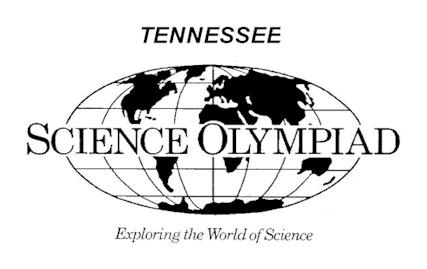 Fall 2020 Newsletter Registration Forms:Are available on the Tennessee Science Olympiad web site at http://tnscioly.utk.edu.  We encourage you to bookmark the web site and check it periodically for updates, official information, and resources such as a Coach’s Information Manual and TSO Policies.  Registration fees for the 2020 tournaments are $225 for returning teams and $125 for new teams or teams that have not competed in the last 3 years.  Schools will be allowed to register 1 or 2 teams prior to Friday November 29.  Additional teams may then be added until December 13 on a space available basis.  If you register at a location different than your first location these teams will only be allowed to compete for medals, they will not have a chance to advance to the state tournament.  Teams that register after December 13 will be accepted on a space available basis and will pay an additional $100 late fee.State Tournament:  Will be held at UTK on Saturday, April 25, 2020. Twenty-four teams from each division will advance to the state tournament.  One school will advance from each regional tournament.  Additional schools will be distributed proportional to the number of schools competing in a region.  If there is a tie, the region with the larger number of teams competing will win.Dates and Team Limits:Competition Site Policy:  A minimum of 3 schools will be allowed to compete at a regional tournament.  Sites which have fewer than 3 schools competing at level B or C will be given the option to not host a tournament at that level and the teams will be reassigned to the nearest available region.  Tournament sites post a maximum number of teams that can compete at their site.  The following guidelines will be used in accepting teams at a site:  1) geographical proximity; 2) new teams; 3) returning teams - 1st and 2nd teams will be assured a place.  Additional teams can register between 11/30 and 12/13/2019 on a space available basis Please note that the school’s involvement in other competitions is not an acceptable reason for competing at a different site.  Coaches’ Workshops:  The University of Tennessee at Knoxville will host a Coaches’ Workshop Saturday September28, 2019.  The cost is $10 per person. The workshop will cover the lowest scoring events in 2019 and the new events for 2020!  Register at http://tnscioly.utk.edu under Workshops and Invitationals.  This is an excellent opportunity for new coaches to learn about Science Olympiad and for returning coaches to get some valuable information about preparing for this year’s events.Christian Brothers University in Memphis will host a Coaches’ Workshop on October 3, 2019 with plans to have presentations on starting and sustaining a team, the building events, and several event presentations.  The cost is $25 per person.  For additional information contact Dr. Andrew Diener adiener@cbu.edu. Middle Tennessee State University is hosting a Coaches’ Workshop on Saturday, November 2 in the SCI building (more details later). The cost is $25 per person. Please contact Patricia Patterson for any questions at patricia.patterson@mtsu.edu or call 615-898-5085.Event GroupingsMany coaches want to know the event schedule as early as possible.  The above file shows the events that are grouped together at the national tournament.  The regional and state tournament directors attempt to follow this as closely as possible, that is, they try to keep the same events grouped together.  Sometimes, because of facilities or the availability of an event coordinator they must stray from this schedule, but they try to minimize this as much as possible.  Hopefully your regional tournament director will have their schedule available to you before the Christmas break or shortly after you return in January.Ornithology ResourcesWild Birds Unlimited as I understand it is offering a free CD as a resource for this event so check out your local store if you have one in your area.  See the national web site, www.soinc.org, for resources for this event and others on the event web page. Elementary Science Olympiad: Elementary tournaments are an excellent way to begin preparing students early on for Science Olympiad.  They are also an excellent way to grow Science Olympiad in your region.  Please contact david.stanislawski@chattanoogastate.edu if you are interested in hosting an elementary tournament.  Check the state website at http://tnscioly.utk.ed for updated information.Invitational tournaments:  We are delighted to be able to announce many invitational tournaments in the state this year to help you prepare for your regional competitions.  We hope you will support these efforts to help make Tennessee more competitive at the State and National levels.  The schedule of tournaments and pertinent information is shown below:Look for us at TSTA!  The Tennessee Science Teachers Association will hold a joint conference of the TN Science Teachers’ Association (TSTA) & TN Math Teachers Association (TMTA) titled 3D Learning: Full STEAM Ahead from November 21st - November 23rd, 2019 at the Embassy Suites Hotel, Murfreesboro, TN  More information about the conference can be found at http://tsta.wildapricot.org/.  We have already reserved a spot in the exhibit hall and hope you will stop by to see us.Division B and Career explorationThe Tennessee STEM Innovation Network (TSIN) has been providing support to TN schools in STEM for several years.  One of their goals is Increasing STEM Interest for ALL Tennessee Students. This year they turned to Learning Blade® to assist in increasing student interest and achievement in STEM.  By making Learning Blade® available, at no cost to all middle schools in the state of Tennessee, TSIN hopes to introduce STEM opportunities to students in a novel format that demonstrates the benefits and roles of STEM careers in society. The Learning Blade platform also demonstrates the relevance of academic skills to STEM careers and provides real-world examples of the use of math and ELA skills in practical situations.   TSIN has engaged with Science Olympiad in the statewide implementation.  We are asking all the Div. B Science Olympiad coaches to access the free copy of this career exploration program and see how it complements Science Olympiad's events. We would then provide them with a short survey to ascertain how teachers and coaches used the program, and how it benefitted the students and teachers. The overall goal is to provide more Science Olympiad teams with free access to this program.Harvard Undergraduate Science Olympiad is excited to welcome you to our third annual Division C Invitational Tournament!Who: Division C Science Olympiad teams When: Saturday, February 1, 2020Where: Harvard Yard, Cambridge, MARegistration Fee: $150Features:Event Writers/Supervisors will be Science Olympiad alumni here at Harvard, many of whom have attended Nationals. That being said, coaches do not need to worry about running events or bringing materials.Each school may register up to 2 teams. The registration fee is $150 and will be due 2 weeks after your registration is confirmed.Organized events, tours, and fun activities for attending teams (e.g. professor talks, student organization meet-and-greets, Admissions Office information sessions, etc.)Registration will open on Thursday, September 19, 2019 at 12:00 pm EDT Join Our Mailing List For UpdatesSiteTournament DateMax. No. of Teams per Div.Chattanooga State2/22/202012Christian Brothers2/22/202014Columbia State2/22/202012 (B only)East Tennessee State3/7/202010Lee 2/29/20208Middle Tennessee State2/22/202014Southwest 2/29/202016Tennessee State3/7/202012Tennessee Tech2/29/202012Volunteer StateNone this yearLocationDivisionDateCostContact informationFriendship Christian (Lebanon)B1/12/2019$80http://friendshipchristian.org/science-olympiad.html John Overton High School
(Nashville)C1/25/2020$100john.lee@mnps.org East Hamilton (ChattanoogaC1/18/2020Lincoln Memorial U. (Harrogate)C2/8/2020$100ashleigh.thomas@lmunet.edu White Station
(Memphis)C12/7/2019Southwind(Memphis)B1/25/2020Or 2/1/2020$75snigdhar@yahoo.com 